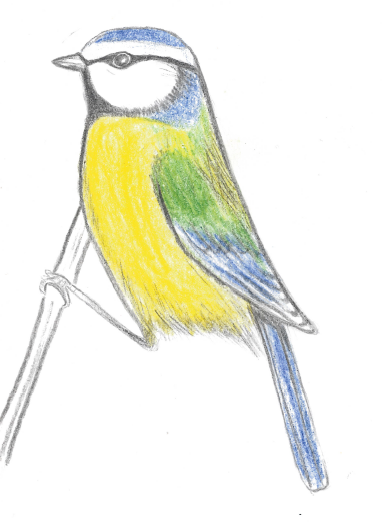 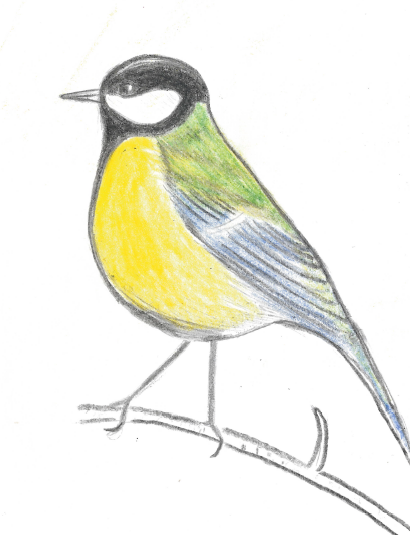 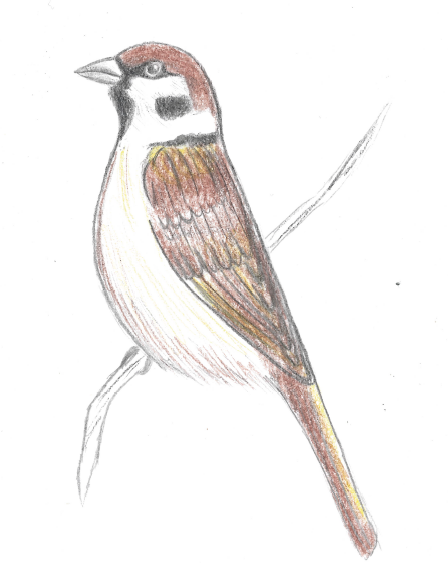 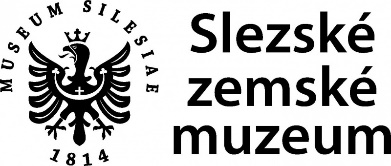 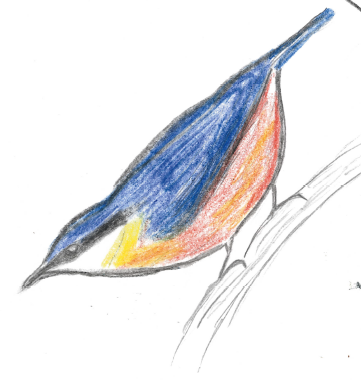 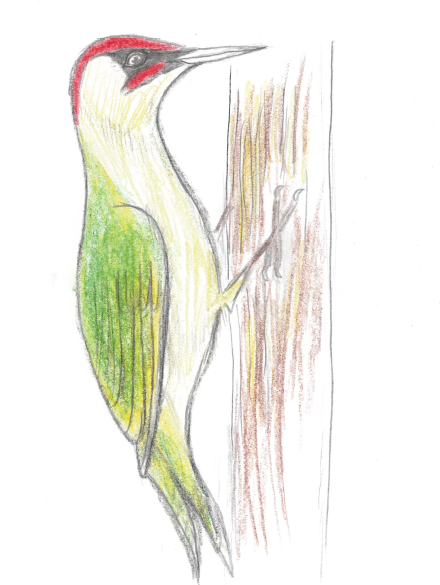 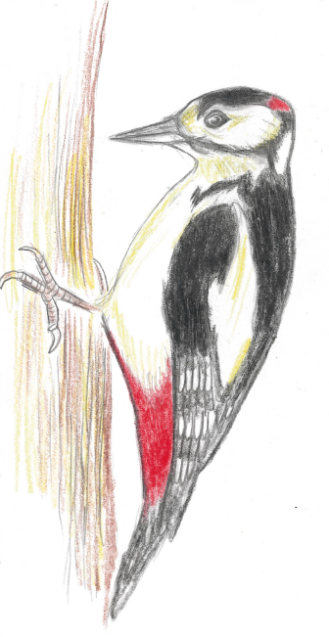 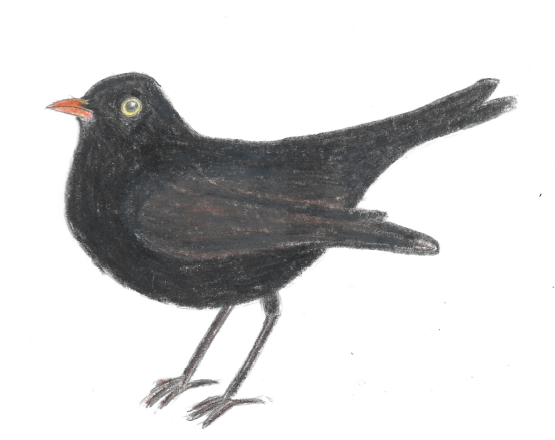 Vypracovala: D. Pelhřimovská, www.szm.czPřiřaď správně obrázky, vybarvi a napiš, jak se jmenujeme.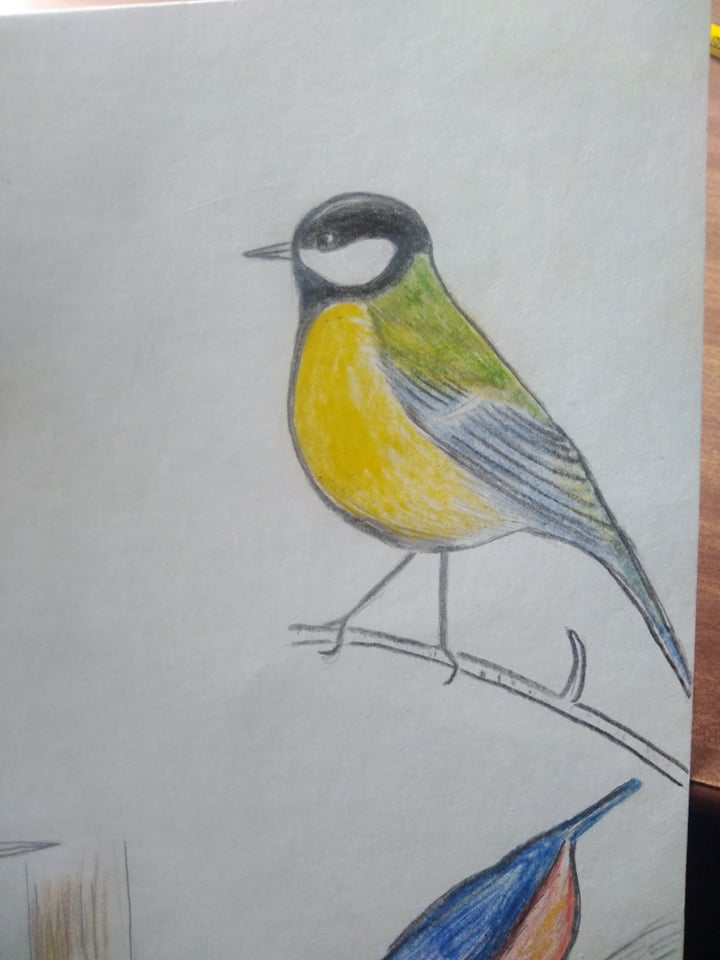 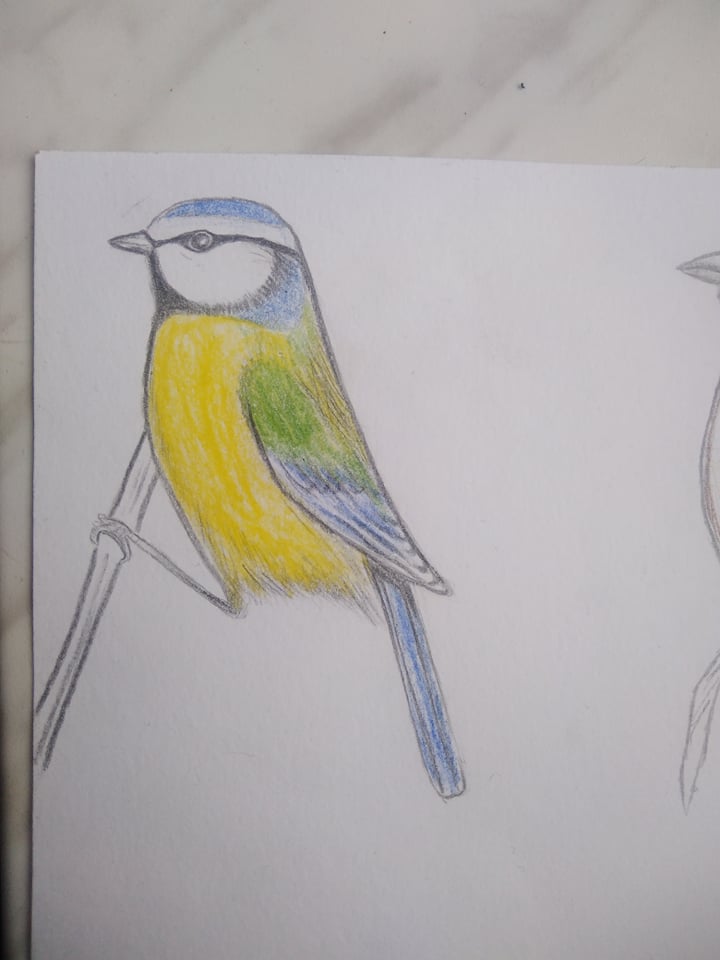 Spoj správně název s obrázkem.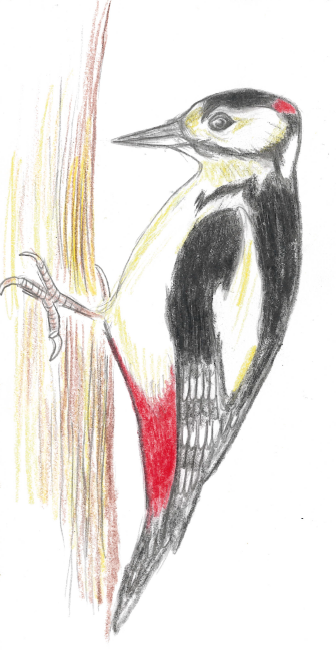 						Vypracovala: D. Pelhřimovská, www.szm.cz	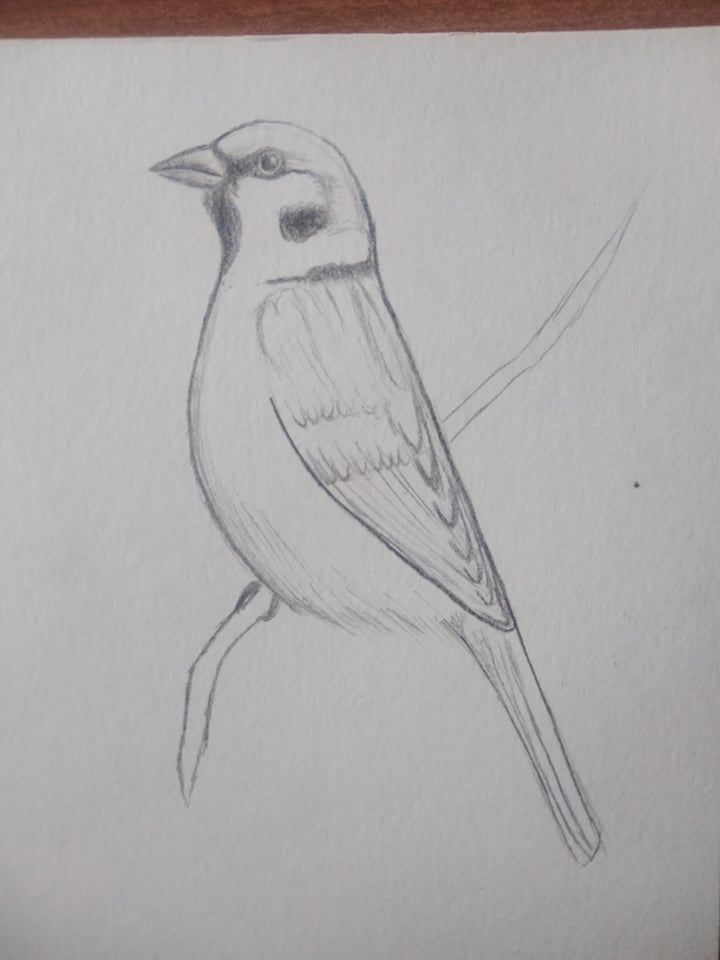 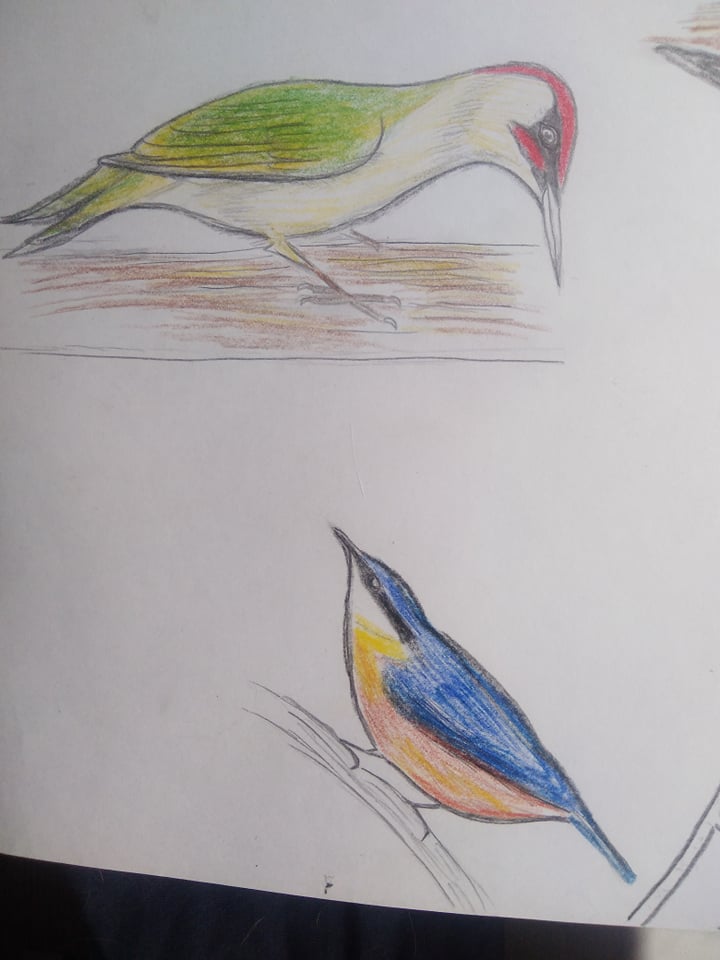 